战疫情，献爱心|辉南法院干警助力疫情防控工作刘欣如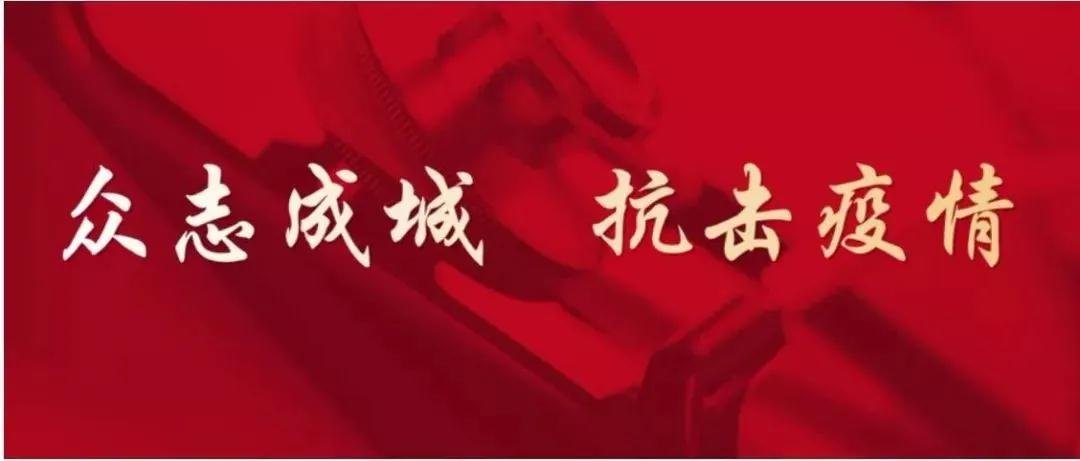 岁末年初，一场来势汹汹的新型冠状病毒肆虐武汉，席卷全国。疫情当前，众志成城；万众一心，共克时艰。为积极响应上级党组织号召，辉南法院第一时间组织党员捐款，为疫情防控工作贡献司法力量。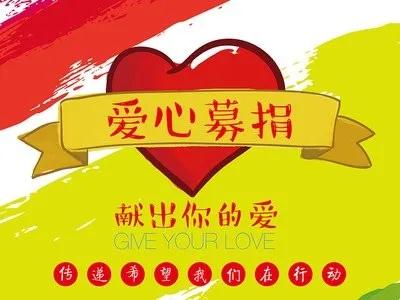 鉴于防疫期间紧迫形势，为避免人员聚集，辉南法院采取微信捐款方式，于2月28日至3月5日期间，征集捐款近万元，为疫情贡献自己的绵薄之力。捐款其间不乏感人瞬间，许多退休老同志不会微信支付操作，未能及时捐款，便主动通过电话表达了捐款意向与对防疫工作的关心，彰显老党员的奉献与担当。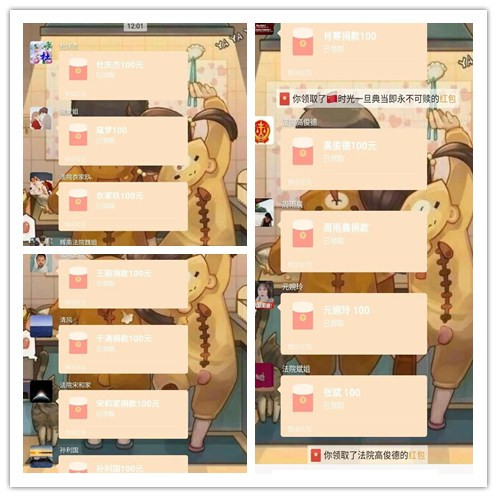 自疫情防控工作开展以来，辉南法院坚持全面贯彻落实上级决策部署，党员干部以身作则、率先垂范，严格按照疫情防控工作要求，把各项防控措施落实到位。一份份微小的捐款，带着浓厚的情谊；一句句温馨的话语，闪烁着党性的光辉。我们坚信，寒冬已过、春已至，我们守望相助,定能战“疫”成功！